Guidelines for CURE PostersTHe conference on undergraduate research & engagement (cure) is a showcase and celebration of the outstanding research, artistry, and engagement projects that undergraduate students have participated in throughout the academic year. Projects include independent study, capstone projects, SEF, Research Rookies, service-learning related projects and community engagement experiences.Research-Based posterAbstract: 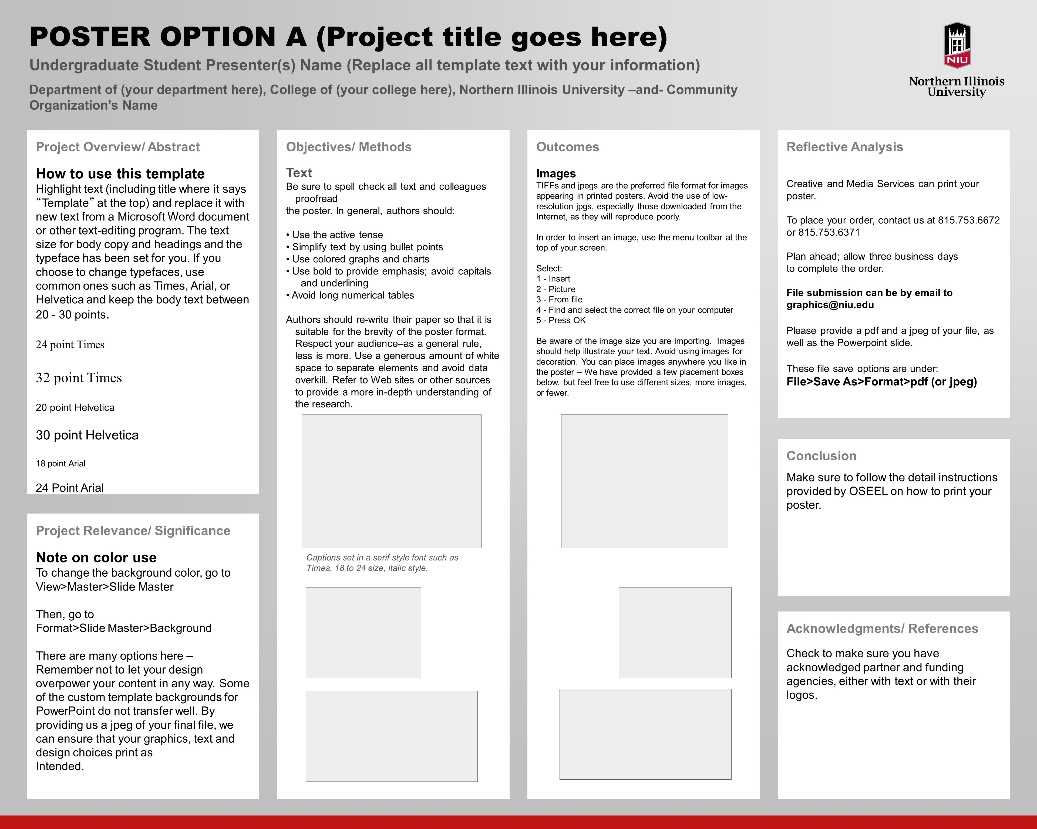 Short summary of your researchShould match what you submit with registrationSome disciplines DO NOT put an abstract – check with your mentorSignificance & Rationale: Provides an overview of what your project entails How your research addresses a topic  Literature Review (if applicable)Puts research into contextOffers and overview of the fieldMethods  Overview of how you conducted your project Can be understood by an expert as well as someone with no prior experienceMay include images/diagramsAnalysis/Results: Highlights what your research showsMay include graphs, charts, imagesDiscussion/Conclusion: Wraps up your findingsProvides ideas for future stepsFinal thought you are leaving the viewer withReferences & Acknowledgements:Reference any citations on the poster using your field specific formatAcknowledge your mentor, any program sponsors, and funding sourcesPoster “Do’s”32”x40” (URAD required size)Include the NIU institutional logoUse a plain, solid‐color backgroundHave 30‐40% empty spaceUse high quality charts, images, and graphsPoster “Don’ts”Use fancy background optionsForget to add charts, images, and graphsBe text heavy and use multiple fontsUse overly technical languageForget to acknowledge those that helped youCOmmunity Engagement/SErvice-Learning Based posterProject Overview (Abstract): 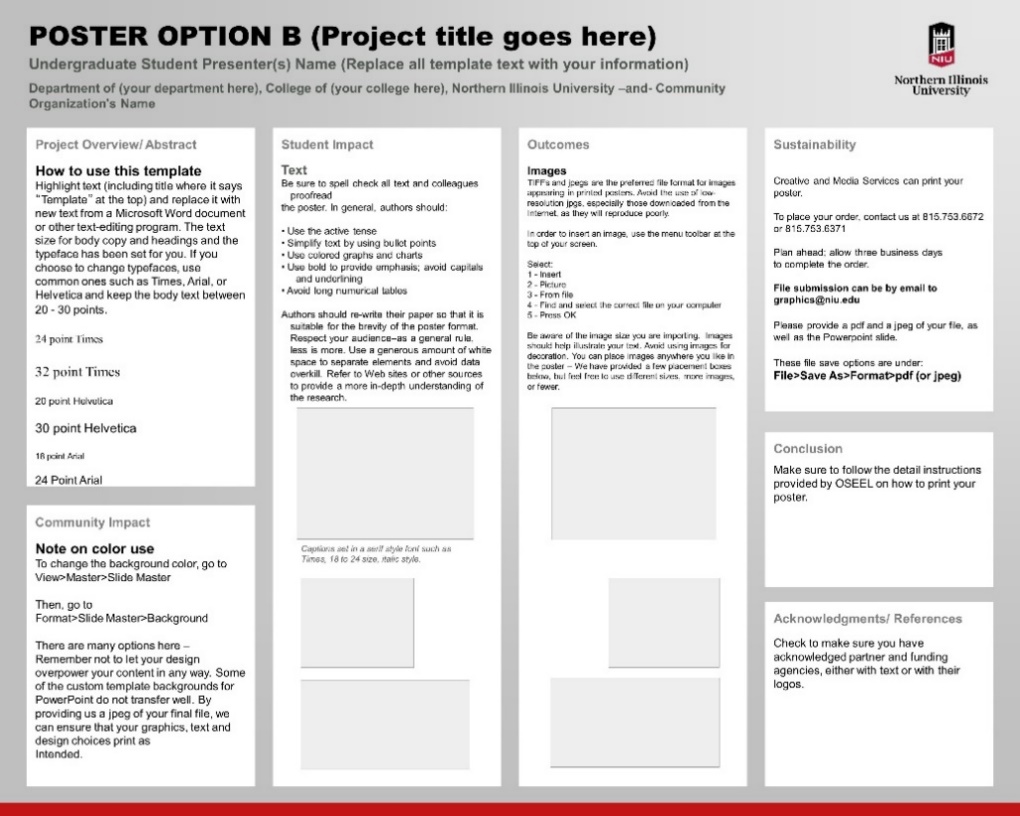 Short summary of your project or work (no more than one column)Include catching facts or information to capture audienceCommunity Impact: What community need(s) have been addressed with your program How have the results of your program impacted your partner community? Student Impact: How does the service-learning experience connect to your academic or professional goalsWhat did you learn about yourself, the community and the social need you were addressing? Outcomes/ Results: What deliverables or outcomes were made by this community engaged project? Sustainability: How will the program be carried on beyond your time in the communityHow will the community partner continue the service projectConclusion: Explanation of the ways the results satisfy the research objectiveHow your findings impact scholars in your field and members of the broader intellectual community. Acknowledgements: Reference any citations on the poster using your field specific formatAcknowledge your mentor, community partner organization (s), any program sponsors/ office, and funding sourcesPoster “Do’s”32”x40” (URAD required size)Include the NIU institutional logoUse a plain, solid‐color backgroundHave 30‐40% empty spaceUse high quality charts, images, and graphsPoster “Don’ts”Use fancy background optionsForget to add charts, images, and graphsBe text heavy and use different fontsUse overly technical languageForget to acknowledge those that helped you